ПРОЄКТ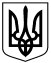 УКРАЇНАКАЛУСЬКА МІСЬКА РАДАВИКОНАВЧИЙ КОМІТЕТРІШЕННЯ                                           від__________№___м. КалушПро передачу основних засобів комунальному закладу «Калуський геріатричний центр Калуської міської ради»Керуючись ст.cт.29, 32 Закону України «Про місцеве самоврядування в Україні», розглянувши клопотання директора комунального некомерційного підприємства «Калуська міська лікарня Калуської міської ради» Миколи Гудима від 26.10.2023 №447, від 22.11.2023 №490, виконавчий комітет міської ради ВИРІШИВ:Комунальному некомерційному підприємству «Калуська міська лікарня Калуської міської ради» (Микола Гудим) передати комунальному закладу «Калуський геріатричний центр Калуської міської ради» (Василь Ільницький) основні засоби, згідно з додатком.2. Суб’єктам, вказаним в пункті 1 цього рішення, в місячний термін після прийняття рішення внести відповідні зміни в облікові документи.3. Координацію роботи та узагальнення інформації щодо виконання рішення покласти на головного відповідального виконавця — управління комунальної власності Калуської міської ради (Олександр Челядин).4. Контроль за виконанням цього рішення покласти на заступників міського голови Богдана Білецького та Наталію Кінаш. Міський голова							                  Андрій НАЙДАДодаток до рішення виконавчого комітету міської ради ___________№ _____Перелік основних засобів, що передаються комунальному закладу «Калуський геріатричний центр Калуської міської ради»Керуючий справами виконкому                                                    Олег САВКА